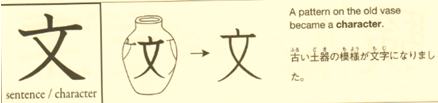 ______________________________________________________________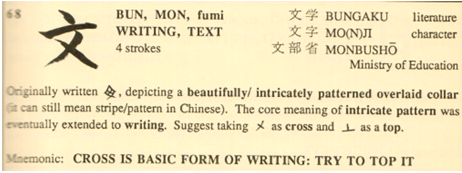 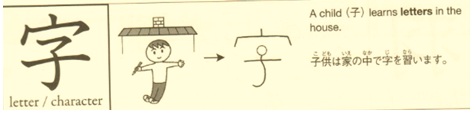 ______________________________________________________________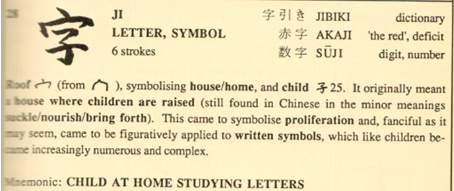 ______________________________________________________________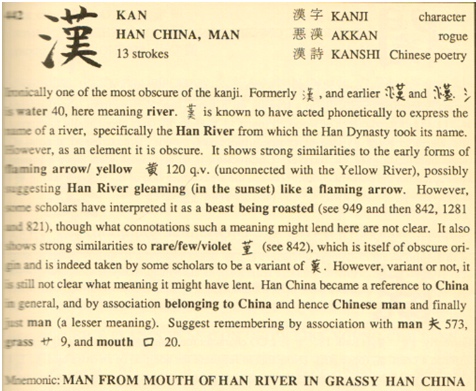 ____________________________________________________________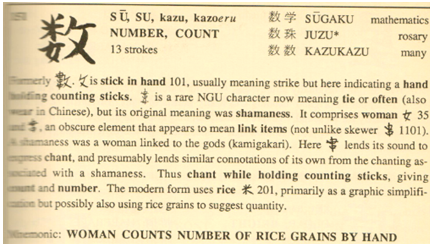 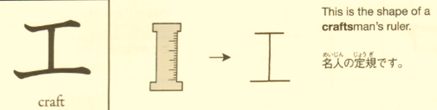 ______________________________________________________________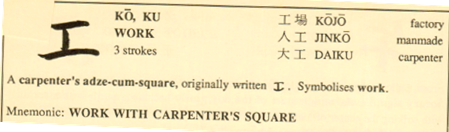 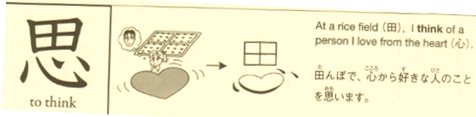 _____________________________________________________________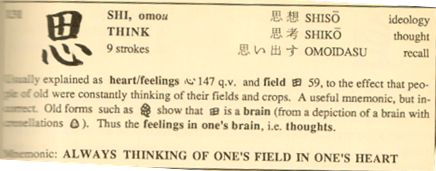 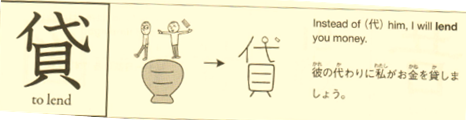 ______________________________________________________________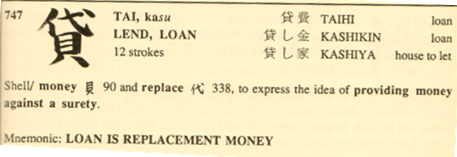 ______________________________________________________________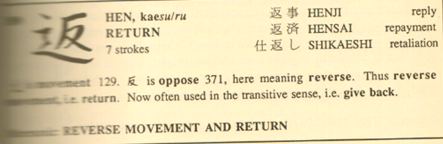 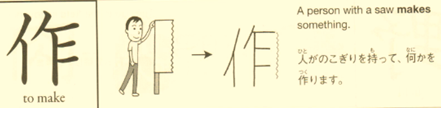 ______________________________________________________________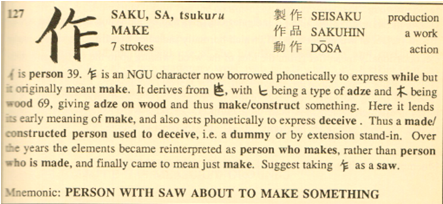 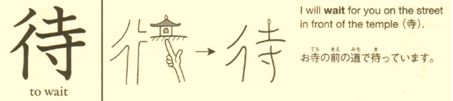 ______________________________________________________________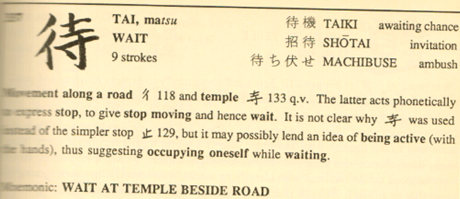 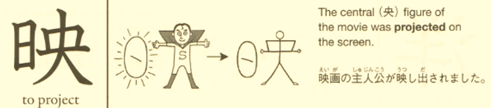 _____________________________________________________________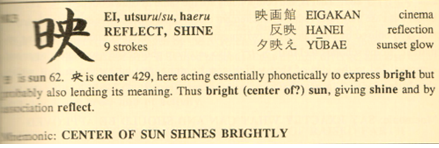 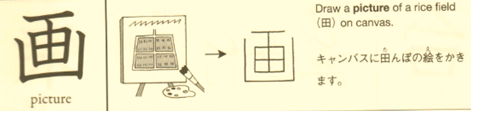 ______________________________________________________________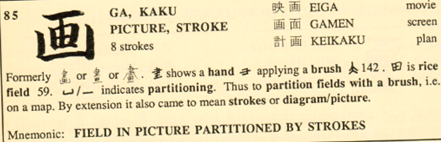 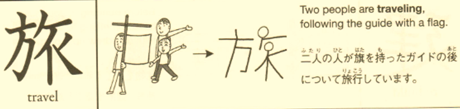 ___________________________________________________________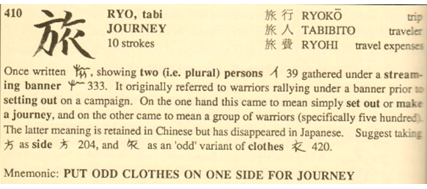 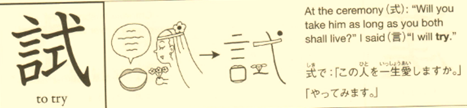 ______________________________________________________________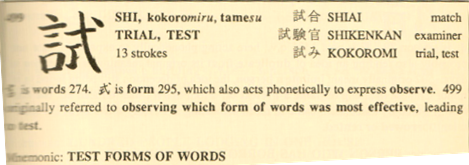 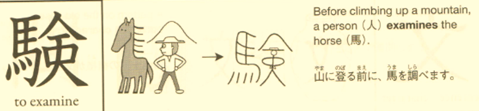 ______________________________________________________________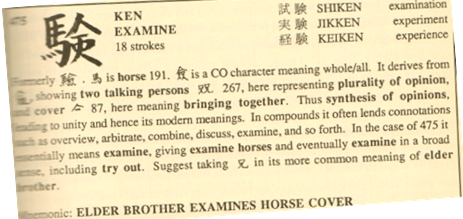 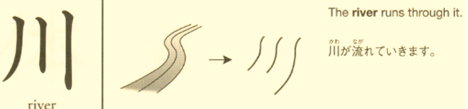 ______________________________________________________________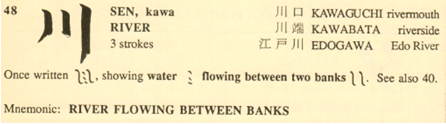 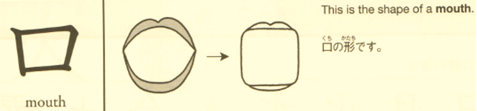 ______________________________________________________________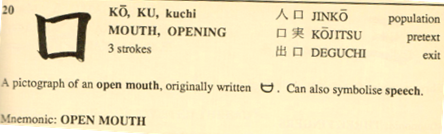 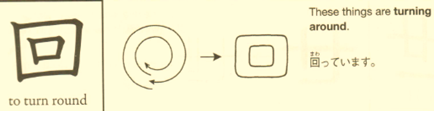 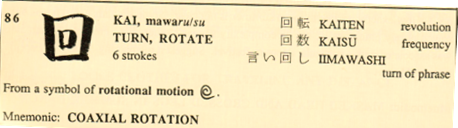 